May Elementary SchoolSuggested Supply List for 2022–2023The Clark County School District provides necessary supplies for allstudents in order to meet their educational needs.  However, we knowthat sometimes parents choose to buy school supplies for their child.Should you decide to do this, the following are items by grade level.			2nd Grade2 boxes of Kleenex2 rolls of paper towels 1 bottle of Instant hand sanitizer 1 pencil box w/Child’s name6 glue sticks2 box of crayons (8 pack)2 packages of #2 pencils1 pair of Fiskar scissors1 backpack (with child’s name on it)1 box of Ziploc bags – any size2 reams of copy paper1 package of black dry erase pens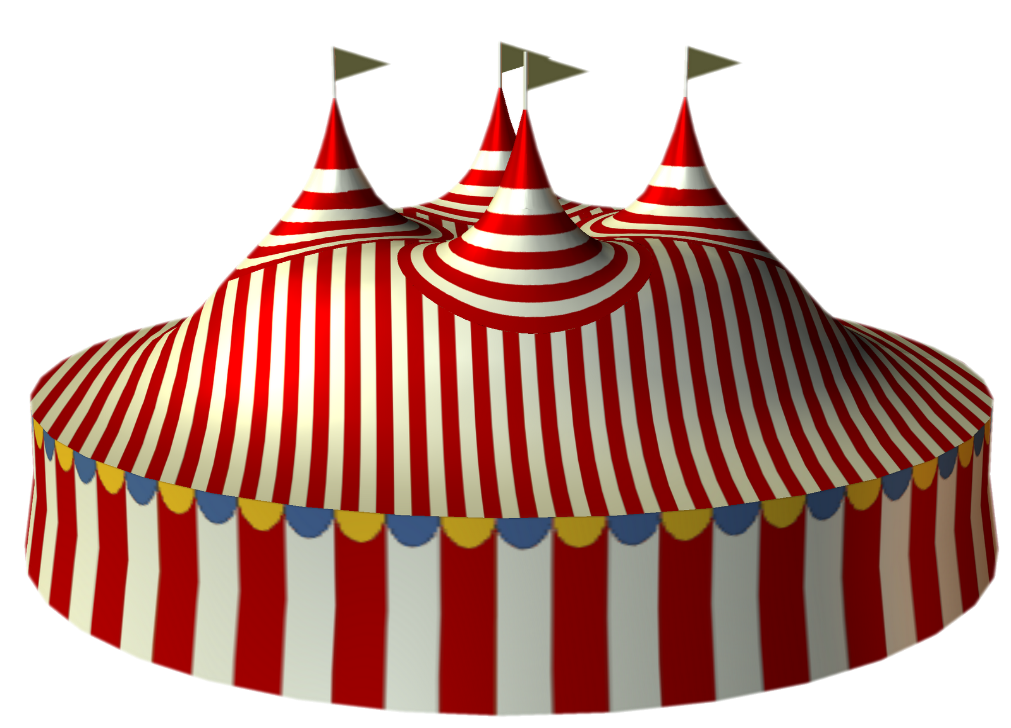 1 pair of headphones w/Child’s name1 package of Lysol wipes